О внесении изменений в постановление администрации Арсеньевского городского округа от 21 мая 2021 года № 258-па «Об утверждении реестра мест (площадок) накопления твердых коммунальных отходов на территории Арсеньевского городского округа»В соответствии с Федеральными законами от 24 июня 1998 года № 89-ФЗ «Об отходах производства и потребления», от 06 октября 2003 года № 131-ФЗ «Об общих принципах организации местного самоуправления в Российской Федерации», от 31 декабря 2017 года № 503-ФЗ «О внесении изменений в Федеральный закон «Об отходах производства и потребления» и отдельные законодательные акты Российской Федерации», постановлением Правительства Российской Федерации от 31 августа 2018 года № 1039 «Об утверждении Правил обустройства мест (площадок) накопления твердых коммунальных отходов и ведение их реестра», руководствуясь Уставом Арсеньевского городского округа, администрация Арсеньевского городского округаПОСТАНОВЛЯЕТ:1. Внести в реестр мест (площадок) накопления твердых коммунальных отходов, расположенных на территории Арсеньевского городского округа, утвержденный постановлением администрации Арсеньевского городского округа от 21 мая 2021 года       № 258-па, следующие изменения:1.1. Изложить позицию 177 в следующей редакции:1.2. Дополнить позициями 275, 276 следующего содержания:2. Организационному управлению администрации городского округа (Абрамова) обеспечить размещение на официальном сайте администрации Арсеньевского городского округа настоящего постановления.3. Контроль за исполнением настоящего постановления возложить на первого заместителя главы администрации Арсеньевского городского округа Богомолова Е.В. Глава городского округа                                                                                               В.С. Пивень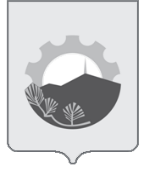 АДМИНИСТРАЦИЯ АРСЕНЬЕВСКОГО ГОРОДСКОГО ОКРУГА П О С Т А Н О В Л Е Н И Е08 апреля 2022 г.г.Арсеньев№190-па177ул. Жуковского 4744.154788, 133.275727ж/б плита310,65ГУ – УПФ РФ в       г. Арсеньеве Приморского края, ул. Островского,     д. 10аГУ – УПФ РФ в     г. Арсеньеве Приморского края, ул. Островского,   д. 10а275ул. Жуковского 4744.154808, 133.276247ж/б плита310,65ООО УК «ЖилКомплекс»,  ул. Островского, 10аООО УК «ЖилКомплекс»,ул. Островского, 10а276ул. Островского, 10а44.154808, 133.276247асфальт310,65ИП Музыка Лариса Викторовна, г. Лесозаводск, ул. 9 января, 67, кв. 93M-Sushiwok (общественное питание),          ул. Островского, 10а